Nálam van a kezdés…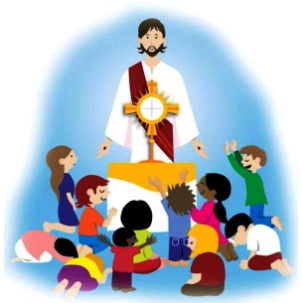 Kinél van a NEK jelentése?Nálam van, hogy Nemzetközi Eucharisztikus Kongresszus.Kinél van a jelmondata?Nálam van, a „Minden forrásom belőled fakad.”Kinél van, hogy honnan való az idézet?Nálam van,a 87. zsoltárból.Kinél van, hogy hogyan készülünk a NEKre?Nálam van, hogy minél többször elimádkozzuk a NEK imáját vagy elénekeljük a NEK dalt, szentmisén veszünk résztKinél van, az ima első része?Nálam van, Mennyei Atyánk, minden élet forrása! Küldd el Szentlelkedet, hogy az önmagát értünk feláldozó és az Oltáriszentségben
velünk levő Krisztust felismerjük és egyre jobban szeressük!
Kinél van, az ima középső része?Nálam van, Ő Urunk és Mesterünk, barátunk és táplálékunk, orvosunk és békességünk. Adj bátorságot, hogy az Ő erejét és örömét
elvigyük minden emberhez!Kinél van, az ima utolsó része?Nálam van, Add, hogy a készület ideje
és az Eucharisztikus Kongresszus ünneplése
egész hívő közösségünk,
fővárosunk, népünk,
Európa és a világlelki megújulására szolgáljon! Ámen.Kinél van, hogy mi a célja a NEKnek?Nálam van, az evangelizálás, a misszió.Kinél van, hogy mit jelent ez?Nálam van, hogy mások is felismerjék legnagyobb kincsünket az Oltáriszentségben valóságosan jelenlévő Jézust.Kinél van, hogy mi a NEK missziós szimbóluma?Nálam van, a missziós kereszt.Kinél van, hogy mi található a missziós kereszt középpontjában?Nálam van, hogy szent kereszt ereklye.Kinél van, hogy mik vannak még a missziós kereszten?Nálam van, hogy magyar szentek, boldogok és vértanúk ereklyéi.Kinél van, hogy hány magyar szent ereklyéje van a missziós kereszten?Nálam van, hogy 31..Kinél van néhány magyar szent neve?Nálam van, Szent István király, Szent László király, Szent Imre herceg, Szent Margit, Szent Erzsébet…Kinél van, hogy mit „csinál” a missziós kereszt?Nálam van, hogy „járja” az ország katolikus templomait.Kinél van, hogy hogyan tudunk még bekapcsolódni a NEKbe?Nálam van, hogy egyénileg is végzünk Szentségimádást, amikor csak lehetőségünk van rá.Kinél van, hogy mit jelent ez?Nálam van, hogy barátunk Jézus jelenlétében időzünk, minél többet, s hagyjuk, hogy Ő formáljon, alakítson bennünket.Kinél van, hogy hol lesz a NEK?Nálam van, a Budapesten, a Hősök terén.Kinél van, hogy mikor lesz a NEK?Nálam van, hogy 2020. szeptember 13-20.Kinél van, hogy mióta készülünk imádságban a NEKre?Nálam van, hogy 3 éve.Kinél van, hogy mi lesz a NEK legnagyobb eseménye?Nálam van, a közös elsőáldozás.Kinél van, hogy mi a  NEK másik neve?Nálam van, a Találkozás Ünnepe.Kinél van, hogy kivel találkozunk?Nálam van, a Jézusban egymással, a benne hívő közösséggel.